Муниципальное бюджетное общеобразовательное учреждение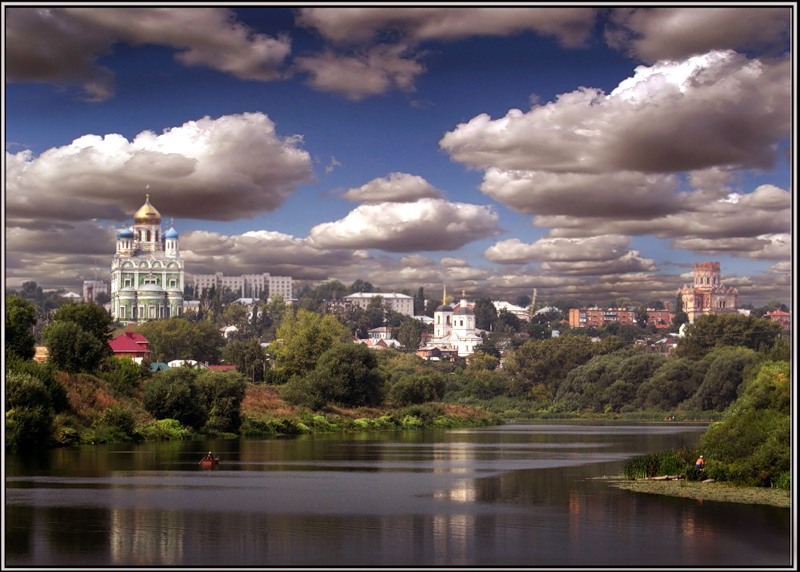 «Основная  школа №15 г. Ельца» Липецкой области«МОЙ ЕЛЕЦ»(стихотворение)Автор стихотворения: Кононова Алина Игоревна,ученица 7 «А» классаПедагог: Григорьева Оксана АлексеевнаМОЙ ЕЛЕЦВ России много городов:Красивых, статных, своенравных,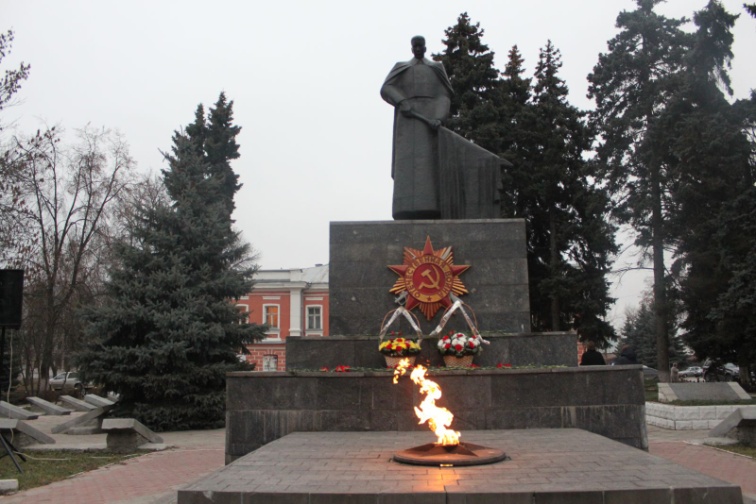 Где сотни подвигов отцовСлились в оплот сражений ратных. И каждый тот, кто в них живет,Гордится славой и свободой.И песнь свою поет народ,Питаясь теплотой особой.А для меня всего милейЕльца задумчивые своды:В тенистых парках соловей,Реки Сосны водовороты.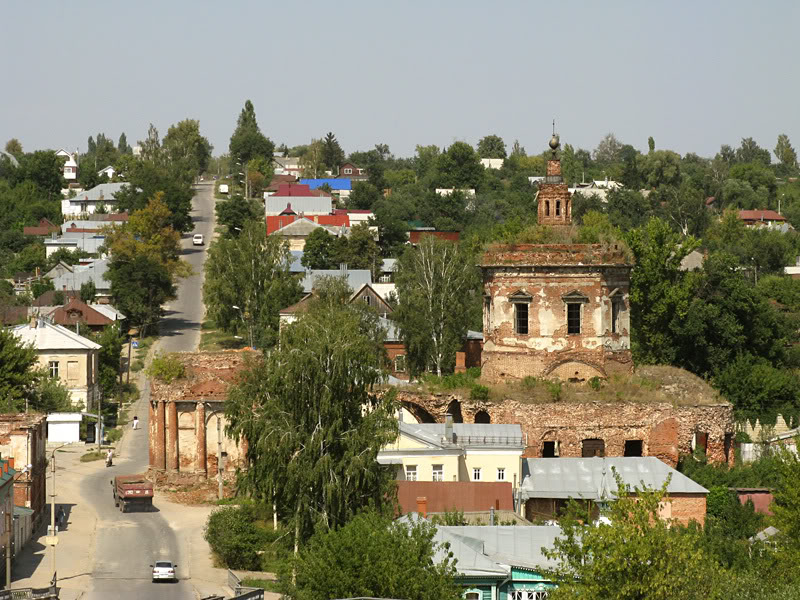 Где улочек старинных чередаСменяется на новостройки,Где ива плачет у пруда,И разговор ведут две сойки. Елец горел, Елец тонул,В слезах горючих, горьких, вдовьих.Ведь горя город мой хлебнул,В кровавых и не нужных войнах.
Стоял Елец на зло врагам, 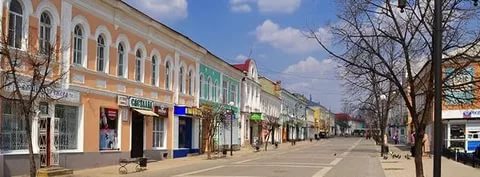 Он не согнулся, корчась в страхе.И на колени не упал,Не побоясь расправной плахи.Сынов своих благословя, Он отправлял на поле боя.За Русь, свободу на векаЗащитников такая доля.И каждый, кто живой иль павшим был,Не будет преданный забвенью.О них в стихах слагают быль,О тех, кто защищал родную землю!И я хочу, чтоб мой Елец,Стоял в веках, в сердцах народных.И как заботливый отецРастил детей, себе подобных.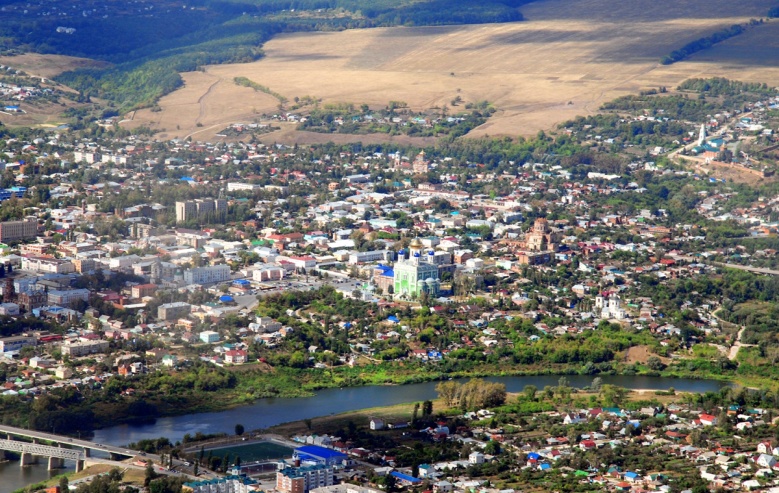 Пусть скажут: «Город не велик:Здесь нет метро, путей трамвайных.Невзрачен с виду вроде лик,И много домиков печальных».Им не понять, мне жалко их,Ведь это волшебство, поверьте.Услышать, как твой город стих,Лишь ветерок качает ветки.И повторить не утружусь,Как наслаждается полетом чайка.И я скажу, что я горжусь,Горжусь одним лишь тем, что я ЕЛЬЧАНКА!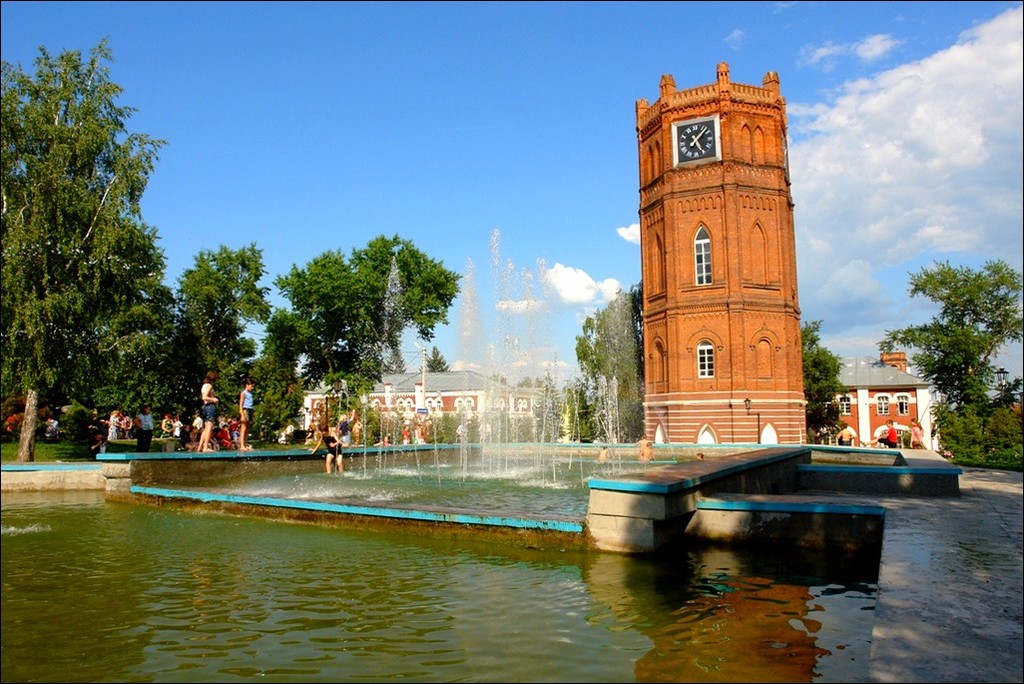 